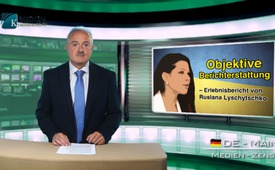 Corrispondenza oggettiva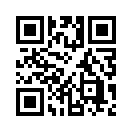 I mass media e i politici occidentali ignorano chi s'investe per la pace.Buona sera stimati spettatori. Bello che continuate a seguirci su kla.tv!
Avete già sentito tante cose riguardo al conflitto ucraino. I mass media ufficiali ne parlano pressoché ogni giorno. Ma quanto è oggettiva la corrispondenza dei mass media occidentali in merito all’Ucraina? Nel frattempo sono in molti a chiederselo in Europa.
A darci una risposta è il racconto di Ruslana Lyshycko, vincitrice dell’Eurovision Song Contest 2004. Ruslana Lyshycko è una cantante ucraina che s’impegna anche in politica. Fino a poco fa agiva ancora contro il governo di Yanukovic ed era per questo stata presa dal regime golpista come personaggio di cartello per la „rivoluzione ucraina“.
Sosteneva anche le sanzioni europee e statunitensi contro la Russia. I mass media e i politici occidentali l’hanno festeggiata come eroina a motivo delle sue azioni e ricevette pure numerose onorificenze internazionali. Tra l’altro ottenne da Michelle Obama l’Award di “International Woman of Courage” del ministro degli esteri degli Stati Uniti. Questo premio viene conferito a donne che si sono investite per altre persone ed in special modo per i diritti delle donne.
Ma dopo una visita nell’Ucraina orientale e nella regione di Donbass ci fu la svolta. Il 7 settembre 2014 Ruslana Lyshycko disse in una conferenza stampa che con questa visita le sono stati “aperti gli occhi”. Sostenere il governo ucraino sarebbe stato un errore. Inoltre disse in conferenza stampa – cito: „Arrivata a Donezk vidi qualcosa d’inaspettato. Mi ha davvero fatto scoppiare la testa. Cadono granate sulla nostra gente! Ci vuole un immediato cessate il fuoco, la fine della guerra e dello spargimento di sangue. E se i politici pensano altrimenti, allora significa che c’è qualcosa di marcio, allora vengono fatti giochi sporchi.” La cantante invitò poi un reporter di Kiev ad andare con lei in una prossima visita nell’Ucraina orientale – cito di nuovo: “Se è così coraggioso, allora venga con me la prossima volta. Così sarà in grado di vedere tutto e mi capirà.” Infatti secondo Ruslana i giornalisti dovrebbero andare al fronte per scoprire cos’è vero e cos’è falso.
Ma cosa fanno i mass media e i politici occidentali con queste sue affermazioni? Da quando ha visto coi propri occhi la situazione nel Donbass e critica la politica di Kiev, Ruslana viene da loro ignorata.
Gentili spettatori, la storia di Ruslana Lyschytschko conferma il vero volto dei comuni mass media occidentali e dei politici: non mostrano interesse per una corrispondenza oggettiva in loco. Se avete fatto anche voi esperienze simili, nelle quali la vostra voce è stata ignorata, allora inoltrateci la vostra lamentela! Ci rallegriamo di rivedervi presto qui sul muro del pianto! Buona sera!di sk.Fonti:http://alles-schallundrauch.blogspot.ch/2014/09/euromaidan-aushangeschild-andert-ihre.html
https://www.youtube.com/watch?v=9Guw6bOsirgAnche questo potrebbe interessarti:#Ucraina - www.kla.tv/ucraina-itKla.TV – Le altre notizie ... libere – indipendenti – senza censura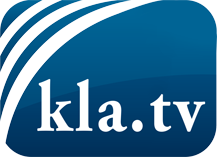 ciò che i media non dovrebbero tacerecose poco sentite, dal popolo, per il popoloinformazioni immancabili in oltre 70 lingue www.kla.tv/itResta sintonizzato!Abbonamento gratuito alla circolare con le ultime notizie: www.kla.tv/abo-itInformazioni per la sicurezza:Purtroppo le voci dissenzienti vengono censurate e soppresse sempre di più. Finché non riportiamo in linea con gli interessi e le ideologie della stampa del sistema, dobbiamo aspettarci che in ogni momento si cerchino pretesti per bloccare o danneggiare Kla.TV.Quindi collegati oggi stesso nella nostra rete indipendente da internet!
Clicca qui: www.kla.tv/vernetzung&lang=itLicenza:    Licenza Creative Commons con attribuzione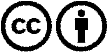 È benvenuta la distribuzione e la rielaborazione con attribuzione! Tuttavia, il materiale non può essere presentato fuori dal suo contesto. È vietato l'utilizzo senza autorizzazione per le istituzioni finanziate con denaro pubblico (Canone Televisivo in Italia, Serafe, GEZ, ecc.). Le violazioni possono essere perseguite penalmente.